PODOKRĘG PIŁKI NOŻNEJ OŚWIĘCIM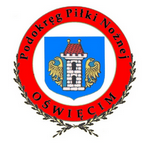 32-600 OŚWIĘCIM, UL. PARTYZANTÓW 1                                          TEL./FAX 33 8423352SPRAWOZDANIE SĘDZIEGO                                            □ Powiatowa Liga Orlików  - Runda …..Data zawodów: ……………….. Miejsce zawodów: ………………………………..Grupa …………... Harmonogram spotkań (czas gry x 10 min.)Podpis trenerów /kierowników:…………………………………………………..…………………………………………………………………………………………………………………………………………………………………………………………………………………………………………………………………………              Podpis sędziego: …………………….…………………L.PNazwa drużyny123456Pkt.BilansMiejsce1.X2.X3.X4.X5.X6.XNazwa drużynyWynikNazwa drużyny 1-2 3-4 5-6 1-3 2-4 3-6 2-5 1-4 2-6 3-5 4-6 1-5 2-3 4-5 1-6